25 ΟΚΤΩΒΡΙΟΥ 2023  – ΠΑΓΚΟΣΜΙΑ ΗΜΕΡΑ ΚΑΤΑ ΤΟΥ ΚΑΡΚΙΝΟΥ ΤΟΥ ΜΑΣΤΟΥΤο Κέντρο Συμβουλευτικής Υποστήριξης Γυναικών Δήμου Κω, με αφορμή την Παγκόσμια Ημέρα Κατά Του Καρκίνου Του Μαστού, πραγματοποιεί δράση προβολής βιντεοσκοπημένου υλικού και διανομής ενημερωτικών φυλλαδίων στην Πλατεία Ελευθερίας, αύριο, Τετάρτη 25 Οκτωβρίου, από τις 10.00 έως τις 14.00. Η διανομή ενημερωτικού υλικού στοχεύει στην ευαισθητοποίηση της τοπικής κοινωνίας για το μέγεθος του προβλήματος και την σπουδαιότητα της πρόληψης και της έγκαιρης διάγνωσης.Εντεταλμένη Σύμβουλος του Δημάρχου Κωγια θέματα Κοινωνικής ΠολιτικήςΚανταρζή ΣταματίαΕΛΛΗΝΙΚΗ ΔΗΜΟΚΡΑΤΙΑΕΛΛΗΝΙΚΗ ΔΗΜΟΚΡΑΤΙΑΕΛΛΗΝΙΚΗ ΔΗΜΟΚΡΑΤΙΑΝΟΜΟΣ ΔΩΔΕΚΑΝΗΣΟΥΝΟΜΟΣ ΔΩΔΕΚΑΝΗΣΟΥΝΟΜΟΣ ΔΩΔΕΚΑΝΗΣΟΥ                                                                                         ΔΗΜΟΣ ΚΩ                                                     Κως,  24/10/2023                                                                                         ΔΗΜΟΣ ΚΩ                                                     Κως,  24/10/2023                                                                                         ΔΗΜΟΣ ΚΩ                                                     Κως,  24/10/2023ΤΜΗΜΑ ΚΟΙΝΩΝΙΚΗΣ ΠΟΛΙΤΙΚΗΣΤΜΗΜΑ ΚΟΙΝΩΝΙΚΗΣ ΠΟΛΙΤΙΚΗΣΤΜΗΜΑ ΚΟΙΝΩΝΙΚΗΣ ΠΟΛΙΤΙΚΗΣΚΑΙ ΠΟΛΙΤΙΚΩΝ ΙΣΟΤΗΤΑΣ ΤΩΝ ΦΥΛΩΝ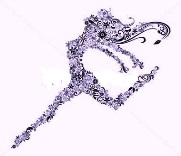 ΚΑΙ ΠΟΛΙΤΙΚΩΝ ΙΣΟΤΗΤΑΣ ΤΩΝ ΦΥΛΩΝΚΑΙ ΠΟΛΙΤΙΚΩΝ ΙΣΟΤΗΤΑΣ ΤΩΝ ΦΥΛΩΝΚέντρο Συμβουλευτικής Υποστήριξης ΓυναικώνΔήμου ΚωΚέντρο Συμβουλευτικής Υποστήριξης ΓυναικώνΔήμου ΚωΚέντρο Συμβουλευτικής Υποστήριξης ΓυναικώνΔήμου ΚωΤαχ. Δ/νση:25ης Μαρτίου και Ε. ΚιαπόκαΖηπάρι, Κως                                                                                                          Προς: Έντυπα και ηλεκτρονικά ΜΜΕΤ.Κ.:85300                                                                                                                Τηλεφ.22420-67420                                                                                          FAX:22420-67429e-mail:women@kos.gr   e.porri@kos.gr 